Kesselring methode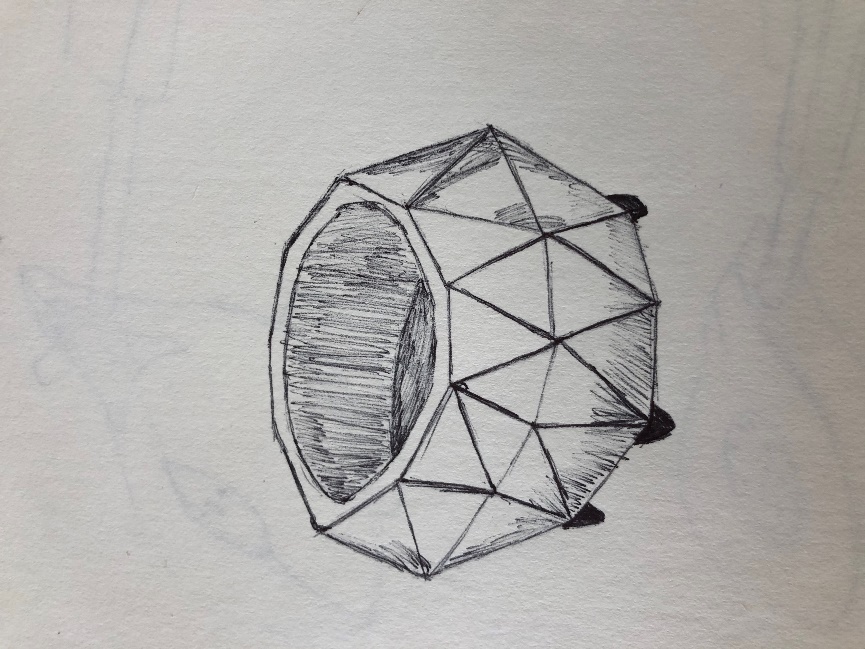 Concept 1Bij dit concept heb ik een lage hoekige met driehoeksvormige BBQ gemaakt. Er komt een rooster met lange horizontale banen op en heeft twee handvaten verwerkt in de vorm. In het midden zit een ronde diepe koker daar de kolen in kunnen.  Concept 2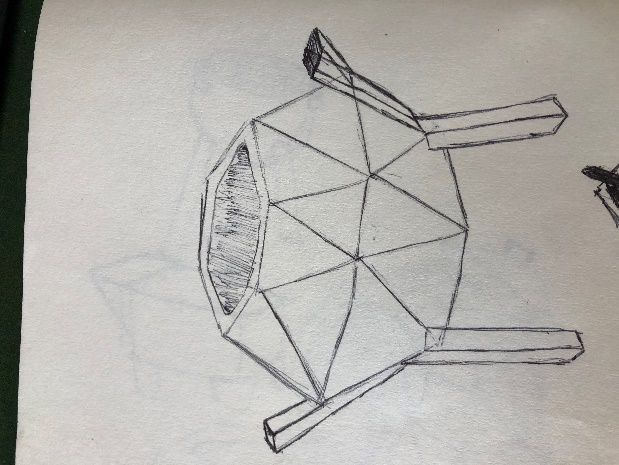 Dit concept heeft net als bij de bovenste ook een hoekig ontwerp met driehoekvormen, maar deze staat op hoge vierkanten poten en daaraansluitende handvatten. De deksel is los en kun je er zelf opzetten of afhalen. Concept 3 Dit concept lijkt het minst op de drie en is een middelhoge BBQ met een ronde koker als design, dit ontwerp is getekend incl. deksel. De deksel kan eraf worden gekanteld met scharnieren. 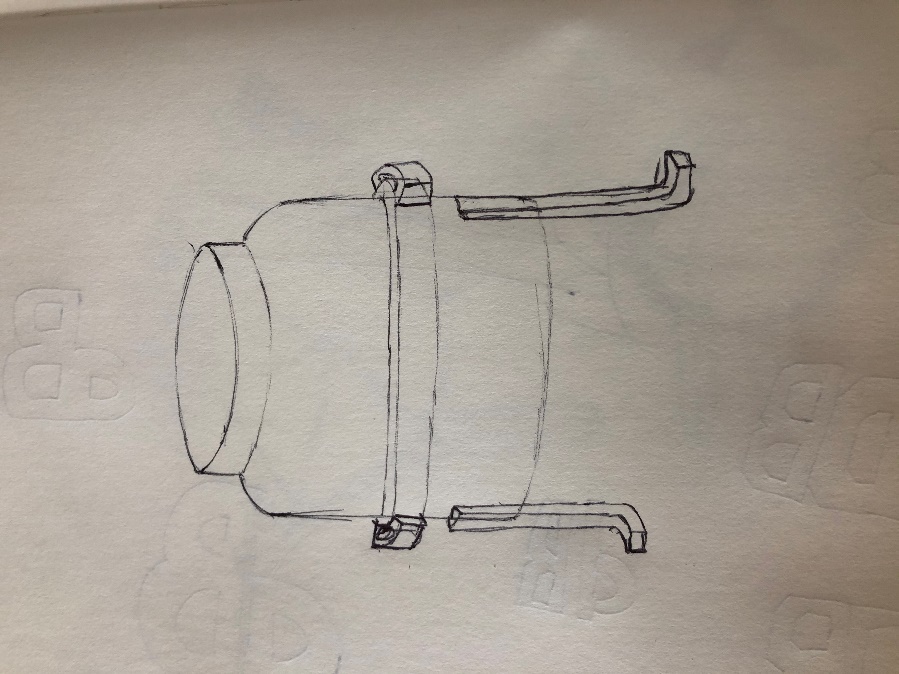 Weging en voorwaarden Zoals in de grafiek te zien is, is concept 1 de beste keus. Het komt op alle punten goed uit. Na concept 1 komen 2 en 3. Functionele voorwaardenWeegfactor(1-3)  12345Maximaal haalbare totaal Geschikt voor kolen 351551551515Deksel die er volledig af is te halen. 15555115Moet passen bij persona en moodboard 3515392615Totaal score30239Maximum haalbare score30Percentage van maximum haalbare score100%76%27%Fabricage voorwaarden Weegfactor (1-3)12345Maximum haalbare totaal Kantbaar 35155153915stevigheid 2510362410Moet met machines van school te maken zijn15555555Totaal score302615Maximum haalbare score 30Percentage maximum haalbare score100%86%45%